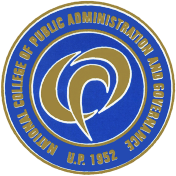 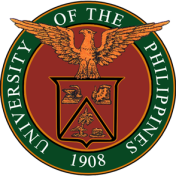 NATIONAL COLLEGE OF PUBLIC ADMINISTRATION AND GOVERNANCEUniversity of the PhilippinesDiliman, Quezon CityE-mail Address: ncpag_cpage.upd@up.edu.phTelephone Number: 8927-9085; Trunkline: 8981-8500 VOIP (4154)Website: www.ncpag.upd.edu.ph ; Facebook Official Page: UP NCPAG – Office of the College Secretary/CPAGE GRADUATE PROGRAMAPPLICATION FORMStudy Objective[  ] DIPLOMA IN PUBLIC MANAGEMENT (Dip PM)[  ] MASTER OF PUBLIC ADMINISTRATION (MPA)[  ] Plan A (Thesis)[  ] Plan B (Non-Thesis)[  ] Plan C or Mid-Career[  ] DOCTOR OF PUBLIC ADMINISTRATION (DPA)Personal Information	        Last Name				           First Name			                           Middle NameIf graduate of UP, Student Number: Current Address:Permanent Address:Home Tel. Number:						Mobile Number:E-mail Address:Employer’s Name:Employer’s Address:Office Tel. Number:						Financial Support[ ] Government/Company Scholar			[ ] Self Supporting		[ ] Parents[ ] Civil Service Com-Local Scholarship Program	[ ] Others (Pls. specify): ___________________________________________For Non-Filipino citizens onlyTOEFL Score: __________ (Enclose True Copy)Please indicate means of support for the duration of your stay in the Philippines:____________________________________________________________________________________________________________________________________________________Educational Attainment	Degree/s Completed			Inclusive Dates				College/UniversityAcademic Honors, Awards and Scholarships	          Award				Institution Conferring Award	                         	Date ConferredProfessional ExperiencesEmployment (Please list jobs held in the last five years, most recent first)         Inclusive DatesEmployer/Company			      Position/s held		            From		            ToIf employed, describe the nature of your job: Professional and Civil Service Examinations Taken          Title of Examination				           Date Taken			       RatingProfessional Articles Published:          Title of Publication			                     Where Published		             Year PublishedProfessional and Community Organizations        Inclusive DatesName of Organization			      Position/s held		           From		            ToReferencesList down the names and addresses of two people (e.g. employers and/or professors) whom you have asked to fill out Recommendation Forms for the Graduate Program. The form may be mailed separately to the College, or submitted in a sealed envelope, signed by the recommending person. Please note that it is your responsibility to check with the recommenders to assure prompt submission of their recommendations.Name:	________________________________________		  Name:	_________________________________________Position:	________________________________________		  Position:________________________________________Address:	________________________________________		  Address:________________________________________I hereby certify that the information given herein is true to the best of my knowledge. It is understood that upon my admission to the National College of Public Administration and Governance, I shall be governed by existing rules and regulations of the College and of the University of the Philippines.		Signature over Printed Name				       		    DateNote: This application shall not be acted upon unless all documents for admission requirements are received by the Center for Public Administration and Governance Education (CPAGE), UP-NCPAG, Diliman, Quezon City, 1101.Statement of PurposeWrite an essay of about 500 words indicating your purpose for applying to the DipPM/MPA/DPA program and topic of interest for dissertation (for doctoral student).